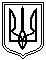 Миколаївська міська рада	Постійна комісії міської ради з питань промисловості, транспорту,енергозбереження, зв'язку, сфери послуг, підприємництва та торгівліПРОЕКТ  ПРОТОКОЛУ  №11007.03.2018     м. Миколаїв   каб. 357Засідання постійної комісії міської ради     з питань промисловості, транспорту, енергозбереження, зв'язку, сфери послуг,  підприємництва та торгівліГолова комісії-Євтушенко В.В. Секретар комісії – Садиков В.В.Члени  комісії: Шульгач С.В., Ісаков С.М.  Картошкін К.Е. ЗАПРОШЕНІ:Диндаренко С.І. заступник міського голови Андрієнко Ю.Г. – заступник міського головиМанушевич О.Л.- начальник управління транспортного комплексу, зв’язку та комунікацій ММРШамрай І.В. – начальник управління охорони здоров’я ММРДмитрова Т.О. – начальник відділу оренди комунального майнаДепартамент житлово-комунального господарства ММР;Курляк О.М. – заступник директора департаменту – начальник управління з розвитку споживчого ринку департаменту економічного розвитку Миколаївської міської ради;Адміністрація Заводського району.ПОРЯДОК ДЕННИЙ:Звернення управління охорони здоров’я Миколаївської міської ради за вихідним №321/14.01-14 від 23.02.2018 з проханням розглянути звернення Вітовської районної ради Миколаївської області щодо виключення з переліку передачі за адресою: місто Миколаїв, проспект Богоявленський,311, яка була прийнята за рішенням Миколаївської міської ради від 13 вересня 2017 року №24/3 «Про надання згоди на прийняття до комунальної власності об’єкта права іншої власності».Для обговорення питання запрошені: Шамрай І.В. – начальник управління охорони здоров’я ММР.Дмитрова Т.О. – начальник відділу оренди комунального майнаПредставлення начальника управління транспортного комплексу, зв’язку та комунікацій Миколаївської міської ради Манушевича Олега Леонідовича.Доповідач: Андрієнко Ю.Г. – заступник міського голови.Для обговорення запрошені: Манушевич О.Л. - начальник управління транспортного комплексу, зв’язку та комунікацій ММР.Звернення заступника міського голови Диндаренко С.І. за вихідним №452/020201-22 від 03.03.2018 щодо впорядкування дорожнього руху на пл. Привокзальній з урахуванням розміщення клумби всередині кругового руху автотранспорту на кінцевій зупинці громадського транспорту тролейбусу №4 та автобусу №54Доповідач: Диндаренко С.І. – заступник міського головиДля обговорення питання запрошені:Манушевич О.Л. - начальник управління транспортного комплексу, зв’язку та комунікацій ММР;Департамент житлово-комунального господарства ММР;Курляк О.М. – заступник директора департаменту – начальник управління з розвитку споживчого ринку департаменту економічного розвитку Миколаївської міської ради;Адміністрація Заводського району.Звернення КП ММР «Миколаївелектротранс» за вихідним №465 від 06.03.2018 щодо розгляду проекту Статуту та винесення на затвердження міської ради щодо нової редакції та збільшення суми статутного фонду відповідно до рішення ММР.Доповідач: Матвєєв А.А. – в.о. директора КП ММР «Миколаївелектротранс».Для обговорення питання запрошені:Диндаренко С.І. – заступник міського голови;Андрієнко Ю.Г. – заступник міського голови;Манушевич О.Л. - начальник управління транспортного комплексу, зв’язку та комунікацій ММР;Дмитрова Т.О. – начальник відділу оренди комунального майна.